Für die Woche vom 20.11.2023 – 24.11.2023 MontagDienstagMittwochDonnerstagAlaska Seelachsnuggets,Kartoffel Wedges undKräuterquark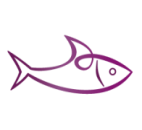 Geflügelbratwurst,Eierspätzle und Geflügelsoße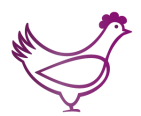 Tomatensuppe mit Reis und Rind,Mehrkornbrötchen  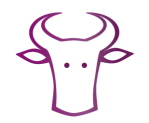 Pizza Margherita Speziale